＜課題１＞注目すべきポイントを確認する［１］排便周期を確認する【参照】排便日誌の排便の項目「性状」「量」を参照する＊排便周期とは、１回目の便が出てから、次の便が出るまでの日数［２］排便障害の種類（＝硬便・普通便・軟便であるか）を確認する　【参照】排便日誌の排便の項目の「性状」を参照する（１）硬便のチェック結腸性の便秘か、直腸性の便秘かを明らかにする（２）軟便のチェック①急性の下痢のチェック②慢性の下痢のチェック［３］排便の処置を確認する【参照】排便日誌の処置・アセスメントシート【４】排便のコントロールを合わせて考える［４］排泄の方法を確認する【参照】排便日誌の項目の場所・アセスメントシート【６】ADL・IADLを合わせて考える［５］排泄動作は適当か？　一連の動作の中で、どこが障害されているかを、確認してください。【参照】アセスメントシートの【３】身体症状【５】精神症状【６】ADLを参照する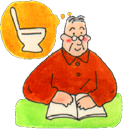 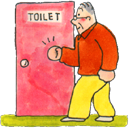 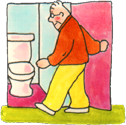 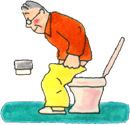 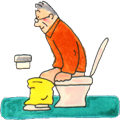 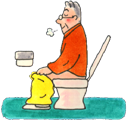 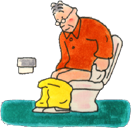 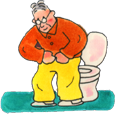 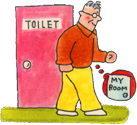 　尿意・便意　　　　トイレや便意を　　　トイレまで　　　　　　下着を下ろす　　　　　　　便器　を感じる　　　　　認識できる　　　　　移動する　　　　　　　　　　　　　　　　　　　　　に　　　　　　　　　　　　　　　　　　　　　　　　　　　　　　　　　　　　　　　　　　　　上手に　　　　　　　　　　　　　　　　　　　　　　　　　　　　　　　　　　　　　　　　　　　　座る部屋に戻る　　　　　衣服をつける　　　　後始末をする　　　　排尿・排便をする［６］排便に必要な姿勢はとれるか？【参照】アセスメントシートの【３】身体症状【５】精神症状【６】ADLを参照する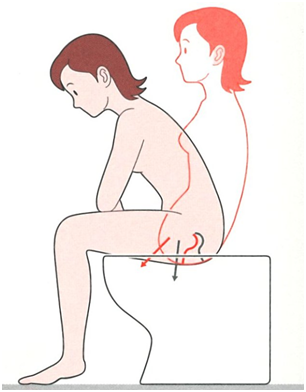 ＊介助者がいれば可能など、付け加える。［７］疾患名　に排便に影響を与える疾患は？【参照】アセスメントシートの【１】現病歴【２】既往歴を確認する［８］食事を確認する【参照】排便日誌の食事の項目とアセスメントシート【６】ADL・IADLを合わせて考える［９］水分の状態を確認する。【参照】排便日誌の食事の項目の水分を確認する（＊一日の適切な摂取量：1000～1500cc）　［１０］運動量・生活のリズムは適切か？【参照】アセスメントシートの【６】生活の状況・一日に過ごし方（運動量）の把握を確認する＜課題２＞対応策を検討する（１）適切な排便の処置は？（２）排泄の方法は、適切でしょうか？　適切と思われる物に○をつけてください（３）排便に必要な姿勢をとれますか。（４）食事・水分は、適切でしょうか？（　　　　～　　　　　）日／回性状排便障害の種類チェック欄１・２硬便⇒（１）硬便のチェック　　へ進む３・４・５普通便６・７軟便⇒（２）軟便のチェック　　へ進む判断基準便秘の種類チェック欄直腸診（－）弛緩性の便秘直腸診（＋）直腸性の便秘下痢の種類期間チェック欄急性⇒①急性の下痢のチェック　へ進む慢性３ヶ月以上⇒②慢性の下痢のチェック　へ進むチェック欄備考感染性下痢 ・ 嘔吐 ・ 発熱 ・ 下血を伴う非感染性食べすぎ　飲みすぎチェック欄備考過敏性腸症候群ストレスによる疾患。排便前に腹痛があり、排便で症状が改善する大腸癌薬の副作用下痢を副作用にもつ薬を服薬していないか薬物が開始された時期と、下痢の始まった時期を確認するその他胃の摘出後　・　甲状腺機能亢進症　・　肝硬変下剤定期）臨薬）座薬　無　・　有　　（種類：　　　　　　　　　頻度：　　　　　　　　　　　　）　　無　・　有　　（種類：　　　　　　　　　頻度：　　　　　　　　　　　　）　浣腸・摘便　無　・　浣腸　（　　　　　回／日）　・　摘便　（　　　　　　　回/日　）　　無　・　浣腸　（　　　　　回／日）　・　摘便　（　　　　　　　回/日　）　その他の対処法　１．無　　　　　　２．トイレ誘導　　　３．食事への配慮　　４．体操
　５．マッサージ　　６．温罨法　　　　　７．ウオッシュレット　　　　　１．無　　　　　　２．トイレ誘導　　　３．食事への配慮　　４．体操
　５．マッサージ　　６．温罨法　　　　　７．ウオッシュレット　　　　その他の対処法　１．無　　　　　　２．トイレ誘導　　　３．食事への配慮　　４．体操
　５．マッサージ　　６．温罨法　　　　　７．ウオッシュレット　　　　　１．無　　　　　　２．トイレ誘導　　　３．食事への配慮　　４．体操
　５．マッサージ　　６．温罨法　　　　　７．ウオッシュレット　　　　下着・パット類布パンツ　・　紙パンツ　・オムツパット（種類　　　　　　　　枚/日）排尿自立　・　一部介助　・　全介助　トイレ ・ Poトイレ ・ 尿器 ・ オムツ排便自立　・　一部介助　・　全介助　トイレ ・ Poトイレ ・ 便器 ・ オムツ食事動作）　自立　・一部介助　・全介助　食形態）食形態）食物繊維補助食乳酸菌　・　整腸剤乳酸菌　・　整腸剤オリゴ糖　・　　多糖（　　　　～　　　　　）ml／　日処置チェック欄具体的な方法下剤　（定期薬）（ 臨薬 ）座薬浣腸摘便その他の対処法チェック欄具体的な方法トイレ誘導食事への配慮体操マッサージ温罨法ウオッシュレットその他（散歩や運動習慣を付けるなど）チェック欄具体的な方法トイレPoトイレ便器オムツ具体的な方法チェック欄具体的な方法食事　（補助食）水分